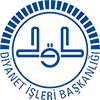 T.C.DİYANET İŞLERİ BAŞKANLIĞIDIŞ İLİŞKİLER GENEL MÜDÜRLÜĞÜ1. BAŞLIK:2. GİRİŞ / KONUNUN ÖNEMİ:3. PROBLEM / GEREKÇE / HİPOTEZ:4. AMAÇ:5. METOT:6. ZAMANLAMA:7. REFERANSLAR:7. KAYNAKÇA:Adı - SoyadıT.C. Kimlik No / Sicil NoGörevi / UnvanıGörev YeriAraştırma KonusuTelefon NoE-posta AdresiProjenin içeriğini tam ve net olarak belirten, araştırılacak konuyu anlaşılır bir biçimde ifade eden bir başlık eklenmelidir.Araştırma konusunun neden tercih edildiği, konu ile ilgili olarak daha önce yapılmış benzer çalışmalar varsa bu çalışmaların değerlendirilmesi ve araştırmacının geçmiş çalışmalardan farklı olarak konunun / problemin hangi yönüne odaklanacağı belirtilmelidir. Konuyu araştırmanın kişisel ve kurumsal önemi üzerinde durulmalıdır.Araştırma ile ele alınması planlanan problem açık bir biçimde izah edilmelidir. Araştırmayı gerekli kılan nedenler ve hipotezler belirtilmelidir.Araştırma ile ulaşılması beklenen amaçların neler olduğu ve ulaşılan sonuçlar ile mevcut problemlerin çözümüne ve Başkanlıkça yürütülen hizmetlere nasıl bir katkı sunulabileceği belirtilmelidir.Araştırmada hangi metodun uygulanacağı ve tercih edilen metodun araştırmaya uygunluğu değerlendirilmelidir.Projenin çalışılmasında uyulması planlanan çalışma takvimi belirlenerek, araştırmanın hangi aşaması için ne kadar süre ayrılacağına dair plan (çalışma tablosu / iş paketi) belirtilmelidir.Projenin hazırlanması esnasında başvurulan kaynaklar belirtilmelidir. Konuyla ilgili olarak taranan ve araştırma süresince ulaşılıp incelenmesi planlanan kaynaklara dair bilgi eklenmelidir.